Commonwealth of Massachusetts Board of Registration in Medicine Committee on Acupuncture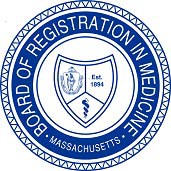 COMPLAINT FORMReturn this form to:	Consumer Protection CoordinatorBoard of Registration in Medicine200 Harvard Mill Square, Suite 330Wakefield, MA 01880Fax:  (781) 876-8381Please type or print legibly in ink. You may use the attached lined page to explain your complaint or attach your own paper to this form. Any additional information you would like to submit with your complaint must be in paper or electronic form and will not be returned.  Do not send objects, tapes, or X-rays. If you have any questions, please call the Consumer Protection Unit at (781) 876-8200.ACUPUNCTURIST INFORMATION (one acupuncturist for each Complaint Form)last name	first name	middle initialstreet address	city	state	zip codetelephone number:   	PATIENT INFORMATION male female    	last name	first name	middle initialstreet address	city	state	zip codedate of birth: 		daytime telephone number:   	location of treatment:   Office	 Hospital	 Nursing Home	 Clinic	 Other  	date(s) the incident(s) described in the complaint happened:   	length of time the patient has been under the acupuncturist’s care:   	COMPLAINANT INFORMATION (Complete ONLY if different from the patient information)NOTE: The Board will not communicate the patient’s confidential medical information to you without legal proof that you are authorized to receive the information. male female    	last name	first name	middle initialstreet address	city	state	zip codeyour relationship to the patient:   		daytime telephone number:   	` 	ACKNOWLEDGEMENTI acknowledge that, by submitting this complaint and signing this form, the Committee on Acupuncture may (1) obtain medical records and other information relating to this complaint; and/or (2) refer my complaint to other appropriate regulatory or law enforcement authorities.  I understand that the Committee may provide a copy of my complaint and all attachments to the acupuncturist.Complainant’s signature	Daterevised 8/25/2011Visit our website:  http://www.mass.gov/massmedboardAcupuncturist's Name: 	_	Complainant's Name:  	_ Briefly describe your complaint: